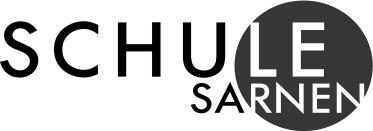 Anmeldung Kindergarten StaldenAngaben Kind2.	Angaben Eltern3.	BesonderesAllergien, Therapien, Besuch Spielgruppe, weitere HinweiseWeitere Bezugspersonen (Name, Vorname, Telefonnummer, Wochentag)4. AnmeldungName / VornameGeburtsdatum / GeschlechtweiblichmännlichHeimatort / NationalitätMutterspracheDeutschkenntnisse, falls fremdsprachiggutmittelwenigKonfessionGeschwister (Vorname / Jahrgang)MutterVaterName / VornameStrassePLZ / WohnortTelefon PrivatTelefon GeschäftNatelE-MailBerufArbeitgeberKind wohnt beibeiden Eltern	Mutter 	Vaterbeiden Eltern	Mutter 	VaterErziehungsberechtigungbeide Eltern	Mutter 	Vaterbeide Eltern	Mutter 	VaterKorrespondenzadresseOption für Eltern mit unterschiedlichen AdressenOption für Eltern mit unterschiedlichen AdressenBriefversand der Schule an beide ElternteileBriefversand der Schule an beide ElternteileWunsch-Einteilung (keine Garantie)Wunsch-Einteilung (keine Garantie)Wunsch-Einteilung (keine Garantie)Wunsch-Einteilung (keine Garantie)Wunsch-Einteilung (keine Garantie)Freiwilliger KleinkindergartenGeburtsdatum 01.08.16-31.07.17Freiwilliger KleinkindergartenGeburtsdatum 01.08.16-31.07.17Obligatorischer GrosskindergartenGeburtsdatum 01.08.15-31.07.16Obligatorischer GrosskindergartenGeburtsdatum 01.08.15-31.07.16Obligatorischer GrosskindergartenGeburtsdatum 01.08.15-31.07.16Anmeldung für den KleinkindergartenAnmeldung für den KleinkindergartenAnmeldung für den GrosskindergartenAnmeldung für den GrosskindergartenAnmeldung für den Grosskindergarten Wir nutzen den freiwilligen
	Kleinkindergarten NICHT. Wir nutzen den freiwilligen
	Kleinkindergarten NICHT.Anmeldung für den GrosskindergartenAnmeldung für den GrosskindergartenAnmeldung für den Grosskindergarten


Datum:Digitale Unterschrift: